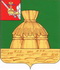 АДМИНИСТРАЦИЯ НИКОЛЬСКОГО МУНИЦИПАЛЬНОГО РАЙОНАПОСТАНОВЛЕНИЕ 20.11.2020 года		                                                                                          №  1053    г. НикольскОб утверждении Перспективного плана комплексных оценок технического состояния защитного сооружения гражданской обороны в 2021-2023 годахВ соответствии с пунктом 21 части 1 статьи 15 Федерального закона от 06.10.2003 №131-ФЗ «Об общих принципах организации местного самоуправления в Российской Федерации», пунктом 4.1.3 Правил эксплуатации защитных сооружений гражданской обороны, утвержденных Приказом Министерства Российской Федерации по делам гражданской обороны, чрезвычайным ситуациям и ликвидации последствий стихийных бедствий от 15.12.2002 №583, администрация Никольского муниципального районаПОСТАНОВЛЯЕТ:1. Утвердить Перспективный план проведения комплексных оценок технического состояния защитных сооружений гражданской обороны в 2021-2023 годах (далее – План) согласно приложению к настоящему постановлению.2. Организациям, эксплуатирующим защитные сооружения гражданской обороны, провести комплексную оценку защитных сооружений гражданской обороны в соответствии с Планом с соблюдением требований, указанных в Правилах эксплуатации защитных сооружений гражданской обороны, утвержденных приказом Министерства Российской Федерации по делам гражданской обороны, чрезвычайным ситуациям и ликвидации последствий стихийных бедствий от 15.12.2002 №583.3. Главному специалисту по делам ГО и ЧС – главный специалист по делам гражданской обороны и чрезвычайным ситуациям и обеспечению мер первичной пожарной безопасности Управления делами администрации Никольского муниципального района обеспечить выполнение Перспективного плана проведения комплексных оценок технического состояния защитных сооружений гражданской обороны в 2021-2023 годах.4. Контроль за исполнением настоящего постановления оставляю за собой.5. Настоящее постановление подлежит размещению на официальном сайте Никольского муниципального района в информационно – телекоммуникационной сети «Интернет».Руководитель администрацииНикольского муниципального района                                                            А.Н. БаданинаПриложение №1УТВЕРЖДЕНпостановлением администрации Никольского муниципального района от 20.11.2020 года № 1053Перспективный план комплексных оценок технического состояния защитного сооружения гражданской обороны в 2021-2023 годах№ п/пинв. № ЗС ГОАдрес места расположения ЗС ГОНаименование организацииФорма собственностиСроки проведенияСроки проведенияСроки проведенияОтветственный за проведение№ п/пинв. № ЗС ГОАдрес места расположения ЗС ГОНаименование организацииФорма собственности202120222023Ответственный за проведение123456789136/826161440, Вологодская область, г.Никольск, ул. Володарского, д.12БУЗ ВО «Никольская ЦРБ» (хирургический корпус)региональнаямайглавный специалист по делам ГО и ЧС236/827161440, Вологодская область, г.Никольск, ул. Советская, д.31МУП «Жилищно-коммунальное управление г.Никольска» (жилой дом)частнаямайглавный специалист по делам ГО и ЧС336/829161440, Вологодская область, г.Никольск, ул.Советская, д. 61ИП Пашинская О.Н.частнаямайглавный специалист по делам ГО и ЧС436/831161440, Вологодская область, г.Никольск, ул. Советская, д.113Вологодский филиал ПАО «Ростелеком» (административное здание)федеральнаямайглавный специалист по делам ГО и ЧС536/832161440, Вологодская область, г.Никольск, ул. Кузнецова, д.16МБОИ «ОШИ СОВЗ» муниципальнаямайглавный специалист по делам ГО и ЧС636/841161465, Вологодская область, д.АргуновоУправление образования администрации Никольского муниципального района (Аргуновская ООШ)муниципальнаямайглавный специалист по делам ГО и ЧС736/842161465, Вологодская область, д.АргуновоБУЗ ВО «Никольская ЦРБ» (Аргуновская участковая больница)региональнаямайглавный специалист по делам ГО и ЧС836/843161471, Вологодская область, д.ТравиноУправление образования администрации Никольского муниципального района (Байдаровская СОШ)муниципальнаямайглавный специалист по делам ГО и ЧС936/844161450, Вологодская область, д.КожаевоУправление образования администрации Никольского муниципального района (Кожаевская ООШ)муниципальнаямайглавный специалист по делам ГО и ЧС1036/1144161440, Вологодская область, г.Никольск, ул. Советская, д.62АОМВД России по Никольскому районуфедеральнаямайглавный специалист по делам ГО и ЧС